植树种草   浇灌新绿阳春三月，草长莺飞。3月12日下午，供应保障处组织部分机关干部、学员战士和服务保障中心职工300余人，在校园植树种草，浇灌新绿。其中，植树60棵，翻新草坪4000多平。学员战士们植树培土，百余名职工翻地种草，大家挥汗为美丽校园增绿。     责任编辑：王芮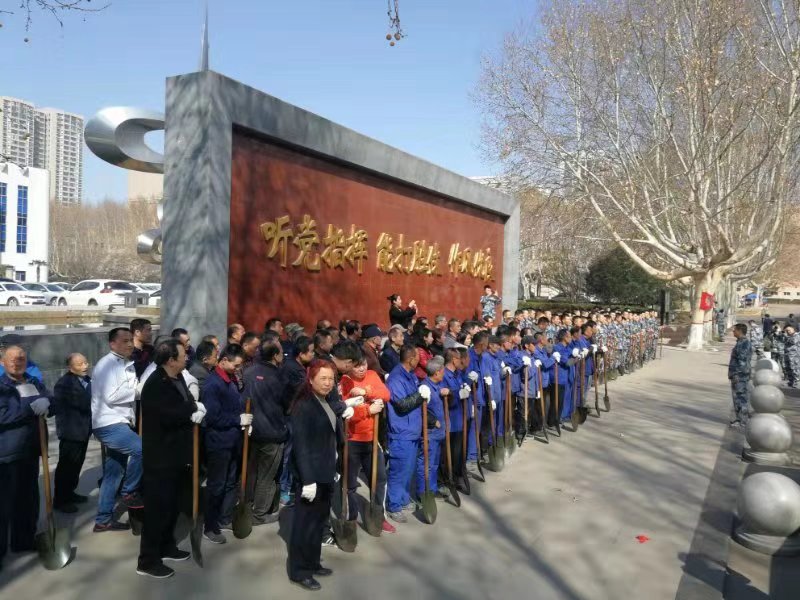 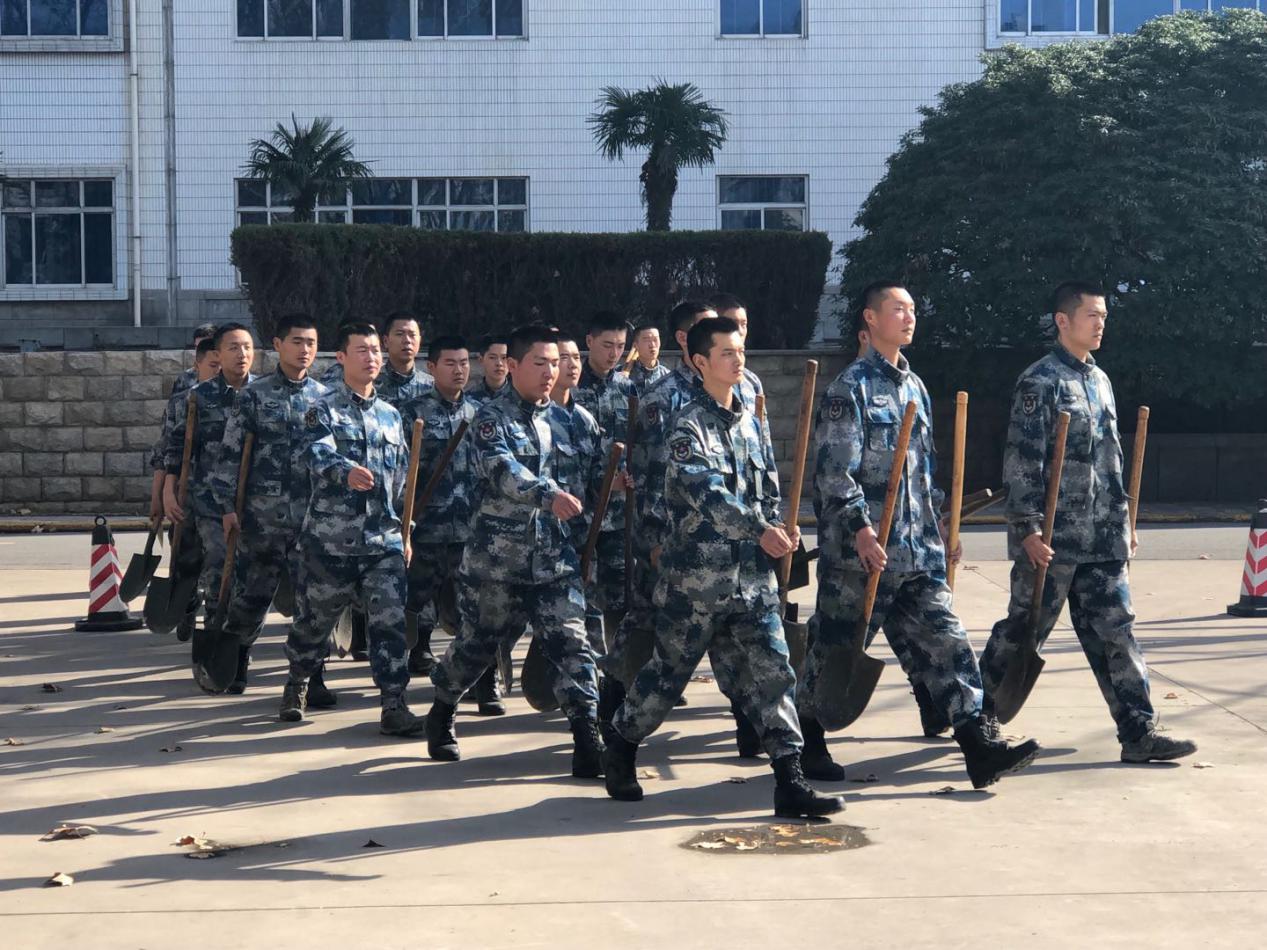 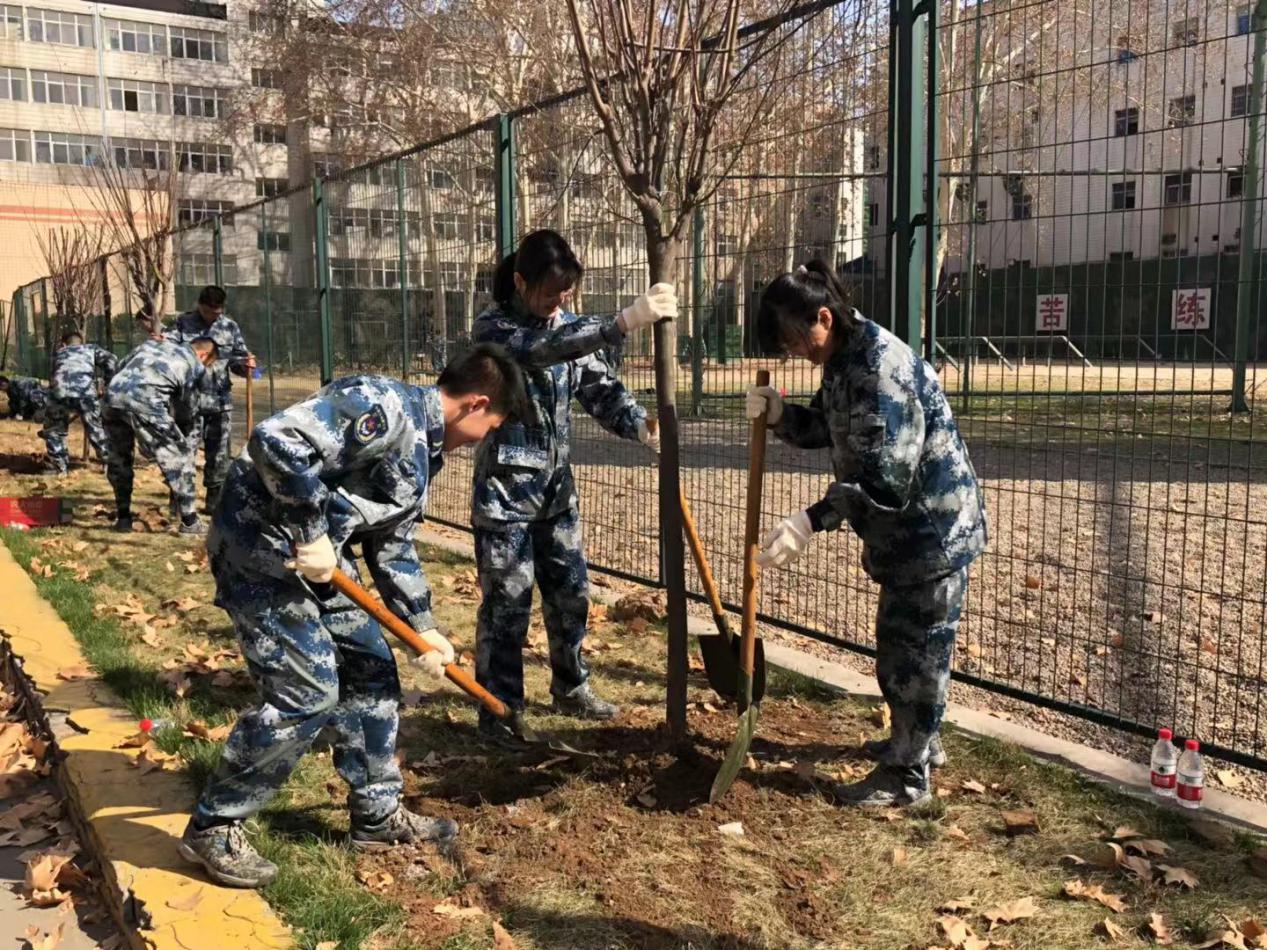 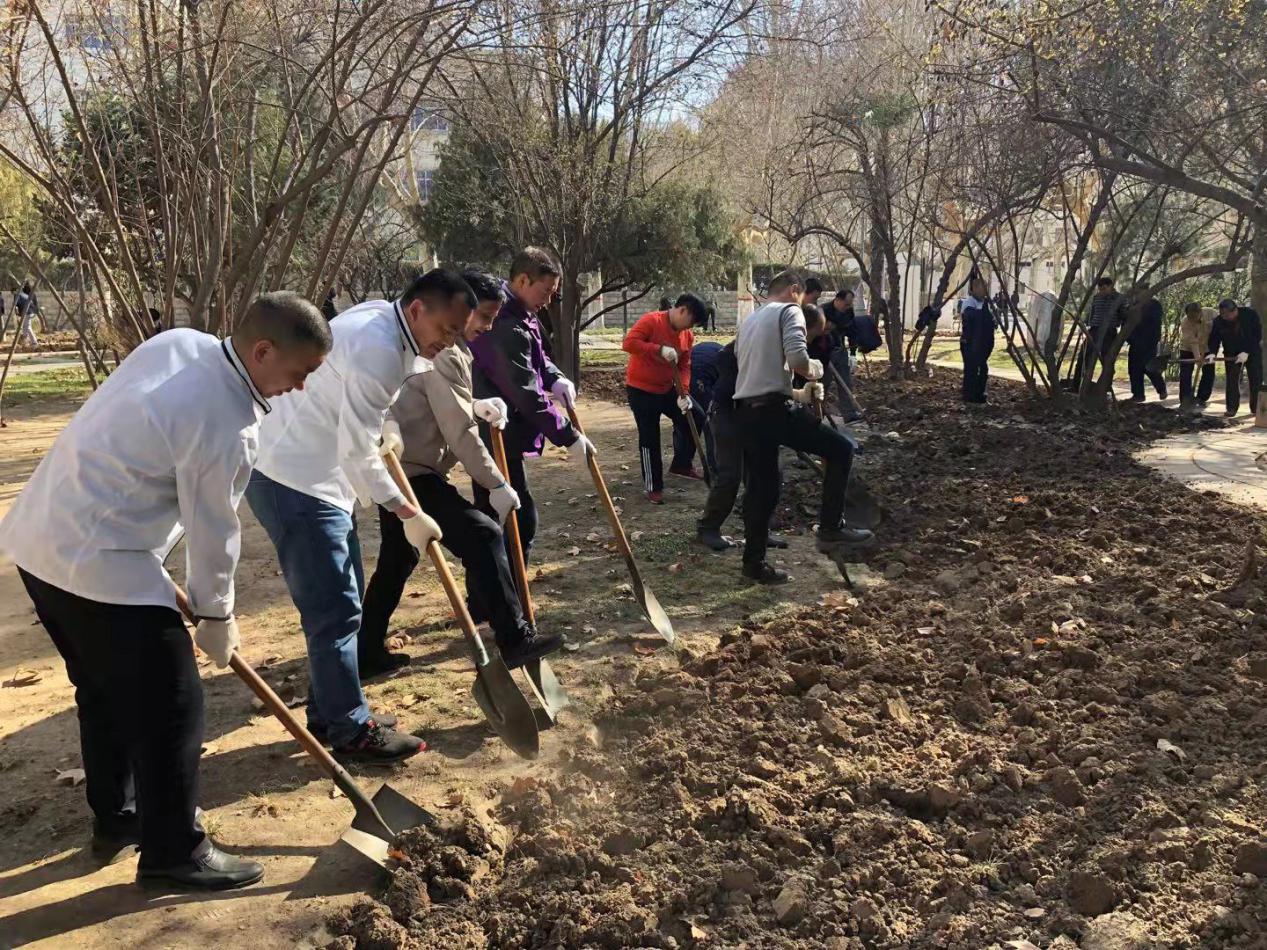 